CİHAZIN KULLANMA TALİMATISes Kayıt cihazının sol tarafında yer alan “On/Off”  düğmesinden cihaz açılırMenüden istenilen frekans ayarları yapılırMenüden diğer tüm dosya kodlarını içeren ayarlar yapılır.Ses kayıt yapmak için cihazın ön tarafında yer alan “REC” tuşuna bir kez basılırSes kaydı “pre record” özelliği ile başlatılırKayıt sürekli hale getirilmek istendiğinde tekrar “REC” tuşuna basılır ve kayıt akmaya başalar.Kayıt işi bitince “Stop” tuşuna basılır ve kayıt tamamlanırCihaz “On/Off” tuşuna basılarak kapatılır.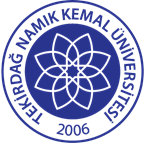 TNKÜ FEN EDEBİYAT FAKÜLTESİ BİYOLOJİ BÖLÜMÜSES KAYIT CİHAZI KULLANMA TALİMATIDoküman No: EYS-TL-213TNKÜ FEN EDEBİYAT FAKÜLTESİ BİYOLOJİ BÖLÜMÜSES KAYIT CİHAZI KULLANMA TALİMATIHazırlama Tarihi:13.04.2022TNKÜ FEN EDEBİYAT FAKÜLTESİ BİYOLOJİ BÖLÜMÜSES KAYIT CİHAZI KULLANMA TALİMATIRevizyon Tarihi:--TNKÜ FEN EDEBİYAT FAKÜLTESİ BİYOLOJİ BÖLÜMÜSES KAYIT CİHAZI KULLANMA TALİMATIRevizyon No:0TNKÜ FEN EDEBİYAT FAKÜLTESİ BİYOLOJİ BÖLÜMÜSES KAYIT CİHAZI KULLANMA TALİMATIToplam Sayfa Sayısı:1Cihazın Markası/Modeli/ Taşınır Sicil NoTASCAM / DR100 MKIII/Kullanım AmacıArazi çalışmalarında hayvanların yüksek kalite ses kayıtlarını yapmak amacıyla kullanılmaktadır.Sorumlusu	Doç.Dr. Deniz ŞİRİNSorumlu Personel İletişim Bilgileri (e-posta, GSM)dsirin@nku.edu.tr